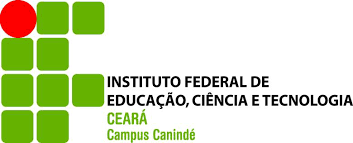 REGISTROSDATASERVIDOR/SETORREGISTRO DA AÇÃO/OCORRÊNCIA/ENCAMINHAMENTO